附件1、招标文件发售登记表招标文件发售登记表招标项目编号GDSJL-FS-202102003-CGGDSJL-FS-202102003-CGGDSJL-FS-202102003-CG购买日期：年   月   日年   月   日年   月   日项目名称佛山市新城开发经营板块供应商资格库采购项目（二次）佛山市新城开发经营板块供应商资格库采购项目（二次）佛山市新城开发经营板块供应商资格库采购项目（二次）佛山市新城开发经营板块供应商资格库采购项目（二次）包号   包（类别：   ）   包（类别：   ）购买招标文件内容招标文件一套招标文件一套招标文件一套招标文件一套招标文件一套招标文件一套招标文件一套投标人资料购买文件单位名称文件价格（元/套）投标人资料纳税人识别号邮编投标人资料购买文件人员资料姓名办公电话办公电话手机号码工作邮箱工作邮箱投标人资料购买文件人员资料备注购买文件单位所提交的资料（以下资料均需加盖投标人公章，请在相应的地方打√）：1．□营业执照副本复印件；2. □法定代表人证明书原件、法定代表人身份证复印件；3. □法定代表人授权委托书原件、委托代理人身份证复印件（法定代表人报名的无须提供）； 4. □微信转账凭证复印件或网上打印件。购买文件单位所提交的资料（以下资料均需加盖投标人公章，请在相应的地方打√）：1．□营业执照副本复印件；2. □法定代表人证明书原件、法定代表人身份证复印件；3. □法定代表人授权委托书原件、委托代理人身份证复印件（法定代表人报名的无须提供）； 4. □微信转账凭证复印件或网上打印件。购买文件单位所提交的资料（以下资料均需加盖投标人公章，请在相应的地方打√）：1．□营业执照副本复印件；2. □法定代表人证明书原件、法定代表人身份证复印件；3. □法定代表人授权委托书原件、委托代理人身份证复印件（法定代表人报名的无须提供）； 4. □微信转账凭证复印件或网上打印件。购买文件单位所提交的资料（以下资料均需加盖投标人公章，请在相应的地方打√）：1．□营业执照副本复印件；2. □法定代表人证明书原件、法定代表人身份证复印件；3. □法定代表人授权委托书原件、委托代理人身份证复印件（法定代表人报名的无须提供）； 4. □微信转账凭证复印件或网上打印件。购买文件单位所提交的资料（以下资料均需加盖投标人公章，请在相应的地方打√）：1．□营业执照副本复印件；2. □法定代表人证明书原件、法定代表人身份证复印件；3. □法定代表人授权委托书原件、委托代理人身份证复印件（法定代表人报名的无须提供）； 4. □微信转账凭证复印件或网上打印件。购买文件单位所提交的资料（以下资料均需加盖投标人公章，请在相应的地方打√）：1．□营业执照副本复印件；2. □法定代表人证明书原件、法定代表人身份证复印件；3. □法定代表人授权委托书原件、委托代理人身份证复印件（法定代表人报名的无须提供）； 4. □微信转账凭证复印件或网上打印件。（微信收款二维码）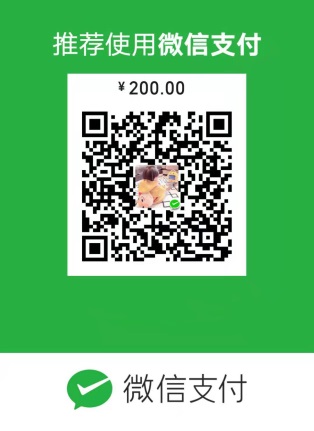 发售招标文件代理机构经办人签字：发售招标文件代理机构经办人签字：发售招标文件代理机构经办人签字：发售招标文件代理机构经办人签字：发售招标文件代理机构经办人签字：投标报名单位代表签字：投标报名单位代表签字：投标报名单位代表签字：